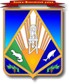 Пояснительная запискак проекту постановления администрации Ханты-Мансийского района «О внесении изменений в постановление администрации Ханты-Мансийского района от 01.07.2013 № 157 «Об организации контроля за финансовохозяйственной деятельностью муниципальных предприятий жилищно- коммунального хозяйства Ханты-Мансийского района»Проект постановления администрации Ханты-Мансийского района «О внесении изменений в постановление администрации Ханты-Мансийского района от 01.07.2013 № 157 «Об организации контроля за финансовохозяйственной деятельностью муниципальных предприятий жилищно- коммунального хозяйства Ханты-Мансийского района» предусматривает проведение заседания балансовой комиссии в заочной форме, для предотвращения распространения новой коронавирусной инфекции, вызванной COVID-19.В связи с продлением мер по предотвращению распространения новой коронавирусной инфекции, вызванной COVID-19 в соответствии с постановлением Губернатора Ханты-Мансийского автономного округа - Югры от 09.04.2020 № 29 «О мерах по предотвращению завоза и распространения новой коронавирусной инфекции, вызванной COVID-19, в Ханты-Мансийском автономном округе - Югре», изменения в постановление администрации Ханты-Мансийского района вступают в силу после его официального опубликования (обнародования) и распространяет свое действие на правоотношения возникшие с 01.01.2021.Принятие нормативного правового акта не влечет дополнительных материальных затрат из бюджета Ханты-Мансийского района.Проект не содержит сведения, содержащие государственную и иную охраняемую законом тайну, сведения для служебного пользования, а также сведения, содержащие персональные данные.В проекте отсутствуют риски нарушения антимонопольного законодательства.Утвержденный правовой акт подлежит опубликованию (обнародованию) в газете «Наш район», в официальном сетевом издании «Наш район Ханты-Мансийский» и размещению на официальном сайте администрации Ханты-Мансийского района.Исполнитель: консультант сектора экономического анализа и ценообразования управления экономического анализа, архитектуры и градостроительной деятельностиПчелинцева Нина Александровна, тел . 33-27-21 доб. 319Муниципальное образованиеХанты-Мансийского автономного округа – ЮгрыХанты-Мансийский районДЕПАРТАМЕНТ СТРОИТЕЛЬСТВА, АРХИТЕКТУРЫ И ЖКХ                      ул. Гагарина, 142, г. Ханты-Мансийск,Ханты-Мансийский автономный округ – Югра (Тюменская обл.), 628002тел.: (3467) 33-46-93факс: (3467) 33-24-00E-mail: dsajkh@hmrn.ruhttp:www.hmrn.ru[Номер документа][Дата документа]